Полуростовый роторный турникет RTD-03SПолуростовый роторный турникет PERCo-RTD-03S с поручнями из нержавеющей стали – более современный и элегантный аналог широко распространенной механической «вертушки», что обеспечивает его популярность в составе системы контроля доступа на многих заводских проходных, в бизнес-центрах и КПП.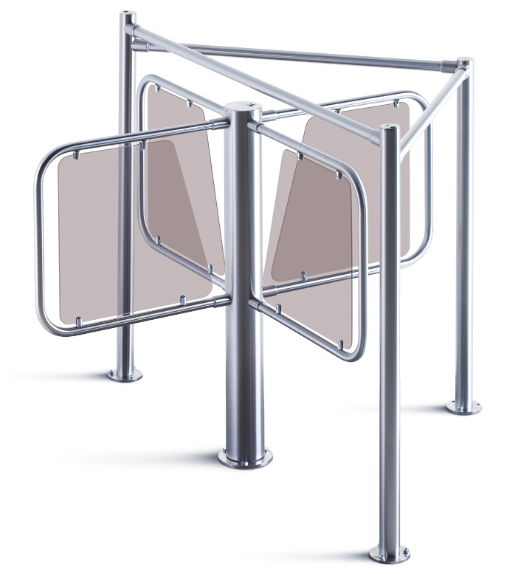 Состав:стойка турникета;формирователь прохода;блок управления;пульт дистанционного управления.Четырехлопастная конструкция разграничивает проход по одному человеку, в то же время обеспечивая комфортность прохода.Роторные турникеты серии PERCo-RTD-03S используется совместно с формирователем прохода. В качестве формирователя прохода к турникету предлагается PERCo-RB-03S, стойки и поручни которого выполнены из шлифованной нержавеющей трубы Ø50 мм и Ø32 мм соответственно.Эта модель роторного турникета PERCo не только комфортна в использовании, но и вместе с формирователем прохода вносит элемент престижности в оформление проходной при организации системы контроля доступа. Турникеты предназначены для использования внутри помещений.СПЕЦИФИКАЦИЯНапряжение питания24В постоянного токаМощность60ВтКоличество направлений прохода2Пропускная способность в режиме однократного прохода23 чел./минГабаритные размеры (длина×ширина×высота), без формирователя прохода1202×1202×1013 ммГабаритные размеры (длина×ширина×высота), с формирователем прохода1484×1368×1127 ммШирина зоны прохода600 ммРабочий температурный диапазонот +1°C до +50°CСтепень защиты оболочки IPIP41